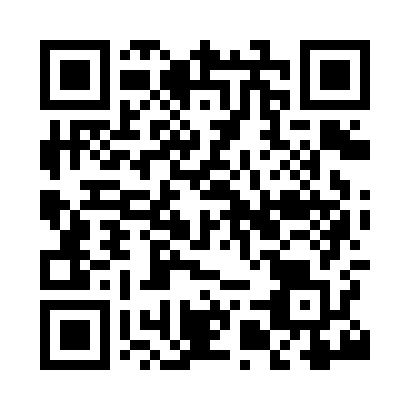 Prayer times for Alexandria, South Lanarkshire, UKWed 1 May 2024 - Fri 31 May 2024High Latitude Method: Angle Based RulePrayer Calculation Method: Islamic Society of North AmericaAsar Calculation Method: HanafiPrayer times provided by https://www.salahtimes.comDateDayFajrSunriseDhuhrAsrMaghribIsha1Wed3:255:331:156:288:5911:072Thu3:245:311:156:299:0111:083Fri3:225:291:156:309:0311:094Sat3:215:271:156:329:0511:105Sun3:205:251:156:339:0711:116Mon3:195:231:156:349:0811:127Tue3:185:201:156:359:1011:138Wed3:175:181:156:369:1211:149Thu3:165:161:156:379:1411:1510Fri3:155:141:156:399:1611:1611Sat3:145:121:156:409:1811:1712Sun3:135:101:156:419:2011:1813Mon3:125:081:156:429:2211:1914Tue3:115:071:156:439:2411:2015Wed3:105:051:156:449:2611:2016Thu3:095:031:156:459:2811:2117Fri3:085:011:156:469:2911:2218Sat3:074:591:156:479:3111:2319Sun3:074:581:156:489:3311:2420Mon3:064:561:156:499:3511:2521Tue3:054:541:156:509:3611:2622Wed3:044:531:156:519:3811:2723Thu3:034:511:156:529:4011:2824Fri3:034:501:156:539:4111:2925Sat3:024:481:156:549:4311:2926Sun3:024:471:166:559:4511:3027Mon3:014:461:166:559:4611:3128Tue3:004:451:166:569:4811:3229Wed3:004:431:166:579:4911:3330Thu2:594:421:166:589:5111:3331Fri2:594:411:166:599:5211:34